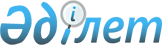 Жангелдин ауданының 2019-2021 жылдарға арналған аудандық бюджеті туралы
					
			Мерзімі біткен
			
			
		
					Қостанай облысы Жангелдин ауданы мәслихатының 2018 жылғы 26 желтоқсандағы № 207 шешімі. Қостанай облысының Әділет департаментінде 2018 жылғы 27 желтоқсанда № 8199 болып тіркелді. Мерзімі өткендіктен қолданыс тоқтатылды
      "Қазақстан Республикасындағы жергiлiктi мемлекеттік басқару және өзiн-өзi басқару туралы" 2001 жылғы 23 қаңтардағы Қазақстан Республикасы Заңының 6-бабы 1-тармағының 1) тармақшасына сәйкес Жангелдин аудандық мәслихаты ШЕШІМ ҚАБЫЛДАДЫ:
      1. Жангелдин ауданының 2019-2021 жылдарға арналған бюджеті тиісінше 1, 2 және 3-қосымшаларға сәйкес, оның ішінде 2019 жылға мынадай көлемдерде бекітілсін:
      1) кірістер – 3 914 439,2 мың теңге, оның ішінде:
      салықтық түсімдер бойынша – 189 999,0 мың теңге;
      салықтық емес түсімдер бойынша – 950,0 мың теңге;
      негізгі капиталды сатудан түсетін түсімдер бойынша - 800,0 мың теңге;
      трансферттер түсімі бойынша – 3 722 690,2 мың теңге;
      2) шығындар – 4 018 255,1 мың теңге;
      3) таза бюджеттік кредиттеу – 9 937,9 мың теңге;
      бюджеттік кредиттер – 12 898,9 мың теңге;
      бюджеттік кредиттерді өтеу – 2 961,0 мың теңге;
      4) қаржы активтерімен операциялар бойынша сальдо – 0,0 мың теңге;
      5) бюджет тапшылығы (профициті) – -113 753,8 мың теңге;
      6) бюджет тапшылығын қаржыландыру (профицитін пайдалану) – 113 753,8 мың теңге.
      Ескерту. 1-тармақ жаңа редакцияда - Қостанай облысы Жангелдин ауданы мәслихатының 20.11.2019 № 265 шешімімен (01.01.2019 бастап қолданысқа енгізіледі).


      2. 2019 жылға арналған аудандық бюджетте республикалық және облыстық бюджеттен ағымдағы нысаналы трансферттер түсімдері мынадай мөлшерлерде көзделгені ескерілсін:
      1) мемлекеттік атаулы әлеуметтік көмекті төлеуге – 38982,0 мың теңге сомасында;
      2) халықты жұмыспен қамту орталықтарына әлеуметтік жұмыс жөніндегі консультанттар мен ассистенттерді енгізуге – 7797,0 мың теңге сомасында;
      3) Қазақстан Республикасында мүгедектердің құқықтарын қамтамасыз ету және өмір сүру сапасын жақсартуға – 1495,0 мың теңге сомасында;
      4) еңбек нарығын дамытуға – 21118,0 мың теңге сомасында;
      5) тілдік курстар бойынша тағылымдамадан өткен мұғалімдерге қосымша ақы төлеуге – 9618,0 мың теңге сомасында;
      6) оқу кезеңінде негізгі қызметкерді алмастырғаны үшін мұғалімдерге қосымша ақы төлеуге – 3388,0 мың теңге сомасында;
      7) ұлттық біліктілік тестінен өткен және бастауыш, негізгі және жалпы орта білімнің білім беру бағдарламаларын іске асыратын мұғалімдерге педагогикалық шеберлік біліктілігі үшін қосымша ақы төлеуге – 45210,0 мың теңге сомасында;
      8) жаңартылған білім беру мазмұны бойынша бастауыш, негізгі және жалпы орта білімнің оқу бағдарламаларын іске асыратын білім беру ұйымдарының мұғалімдеріне қосымша ақы төлеуге – 139030,0 мың теңге сомасында;
      9) ең төменгі жалақы мөлшерінің өзгеруіне байланысты азаматтық қызметшілердің жекелеген санаттарының, мемлекеттік бюджет қаражаты есебінен ұсталатын ұйымдар қызметкерлерінің, қазыналық кәсіпорындар қызметкерлерінің жалақысын көтеруге – 86836,0 мың теңге сомасында;
      10) сандық білім беру инфрақұрылымын құруға – 32805,0 мың теңге сомасында;
      11) 1 сыныпқа электрондық кезекті енгізуге – 10231,0 мың теңге сомасында;
      12) инсинераторларды пайдалана отырып биологиялық қалдықтарды кәдеге жаратуға – 3168,0 мың теңге сомасында;
      13) Нәтижелі жұмыспен қамтуды және жаппай кәсіпкерлікті дамытудың 2017-2021 жылдарға арналған бағдарламасы шеңберінде қоныс аударушылар мен оралмандар үшін тұрғын үйді жалдау (жалға алу) бойынша шығыстарды өтеуге – 1330,0 мың теңге сомасында;
      14) Нәтижелі жұмыспен қамтуды және жаппай кәсіпкерлікті дамытудың 2017-2021 жылдарға арналған бағдарламасы шеңберінде мобильді орталықтардағы оқытуды қоса алғанда, еңбек нарығында сұранысқа ие кәсіптер мен дағдылар бойынша, жұмысшы кадрларын қысқа мерзімді кәсіптік оқытуға – 7359,0 мың теңге сомасында;
      15) мектептердің педагог-психологтарының лауазымдық айлықақыларының мөлшерлерін ұлғайтуға – 1273,0 мың теңге сомасында;
      16) мектептердің педагог-психологтарына педагогикалық шеберлік біліктілігі үшін қосымша ақы төлеуге – 1797,0 мың теңге сомасында;
      17) төмен ақы төленетін қызметкерлердің жалақысының мөлшерін көтеру үшін олардың салықтық жүктемесін төмендетуге байланысты шығасыларды өтеуге – 12000,0 мың теңге сомасында;
      18) көлiк инфрақұрылымының басым жобаларын іске асыруға – 959558,0 мың теңге сомасында.
      3. 2019 жылға арналған аудандық бюджетте облыстық бюджеттен нысаналы даму трансферттер түсімі мынадай мөлшерлерде көзделгені ескерілсін:
      Қостанай облысы Жангелдин ауданы Торғай ауылын сумен жабдықтауды реконструкциялауға – 34667,0 мың теңге сомасында.
      4. 2019 жылға арналған аудандық бюджетте мамандарды әлеуметтік қолдау шараларын іске асыру үшін жергілікті атқарушы органдарына бюджеттік кредиттер соммасын бөлу – 11362,0 мың теңге сомасында көзделгені ескерілсін.
      5. 2019 жылға арналған аудандық бюджетте облыстық бюджеттен берілетін субвенциялар көлемі - 2149068,0 мың теңге сомасында көзделгені ескерілсін.
      6. 2019 жылға арналған аудандық бюджетті атқару процесінде секвестрлеуге жатпайтын бюджеттік бағдарламалардың тізбесі 4-қосымшаға сәйкес бекітілсін.
      7. Осы шешім 2019 жылғы 1 қаңтардан бастап қолданысқа енгізіледі. Жангелдин ауданының 2019 жылға арналған аудандық бюджеті
      Ескерту. 1-қосымша жаңа редакцияда - Қостанай облысы Жангелдин ауданы мәслихатының 20.11.2019 № 265 шешімімен (01.01.2019 бастап қолданысқа енгізіледі). Жангелдин ауданының 2020 жылға арналған аудандық бюджеті Жангелдин ауданының 2021 жылға арналған аудандық бюджеті 2019 жылға арналған аудандық бюджетті атқару процесінде секвестрлеуге жатпайтын бюджеттік бағдарламалардың тізбесі
					© 2012. Қазақстан Республикасы Әділет министрлігінің «Қазақстан Республикасының Заңнама және құқықтық ақпарат институты» ШЖҚ РМК
				Мәслихаттың
2018 жылғы 26 желтоқсандағы
№ 207 шешіміне 1-қосымша
Санаты
Санаты
Санаты
Санаты
Санаты
Сомасы, мың теңге
Сыныбы
Сыныбы
Сыныбы
Сыныбы
Сомасы, мың теңге
Кіші сыныбы
Кіші сыныбы
Кіші сыныбы
Сомасы, мың теңге
Атауы
Атауы
Сомасы, мың теңге
І. КІРІСТЕР
І. КІРІСТЕР
3914439,2
1
Салықтық түсімдер
Салықтық түсімдер
189999,0
01
Табыс салығы
Табыс салығы
76437,0
2
Жеке табыс салығы
Жеке табыс салығы
76437,0
03
Әлеуметтiк салық
Әлеуметтiк салық
95230,0
1
Әлеуметтік салық
Әлеуметтік салық
95230,0
04
Меншiкке салынатын салықтар
Меншiкке салынатын салықтар
15851,0
1
Мүлiкке салынатын салықтар
Мүлiкке салынатын салықтар
4327,0
3
Жер салығы
Жер салығы
483,0
4
Көлiк құралдарына салынатын салық
Көлiк құралдарына салынатын салық
10487,0
5
Бірыңғай жер салығы
Бірыңғай жер салығы
554,0
05
Тауарларға, жұмыстарға және қызметтерге салынатын iшкi салықтар
Тауарларға, жұмыстарға және қызметтерге салынатын iшкi салықтар
1681,0
2
Акциздер
Акциздер
317,0
4
Кәсiпкерлiк және кәсiби қызметтi жүргiзгенi үшiн алынатын алымдар
Кәсiпкерлiк және кәсiби қызметтi жүргiзгенi үшiн алынатын алымдар
1364,0
08
Заңдық маңызы бар әрекеттерді жасағаны және (немесе) оған уәкілеттігі бар мемлекеттік органдар немесе лауазымды адамдар құжаттар бергені үшін алынатын міндетті төлемдер
Заңдық маңызы бар әрекеттерді жасағаны және (немесе) оған уәкілеттігі бар мемлекеттік органдар немесе лауазымды адамдар құжаттар бергені үшін алынатын міндетті төлемдер
800,0
1
Мемлекеттік баж
Мемлекеттік баж
800,0
2
Салықтық емес түсiмдер
Салықтық емес түсiмдер
950,0
01
Мемлекеттік меншіктен түсетін кірістер
Мемлекеттік меншіктен түсетін кірістер
950,0
5
Мемлекет меншігіндегі мүлікті жалға беруден түсетін кірістер
Мемлекет меншігіндегі мүлікті жалға беруден түсетін кірістер
950,0
3
Негізгі капиталды сатудан түсетін түсімдер
Негізгі капиталды сатудан түсетін түсімдер
800,0
01
Мемлекеттік мекемелерге бекітілген мемлекеттік мүлікті сату
Мемлекеттік мекемелерге бекітілген мемлекеттік мүлікті сату
800,0
1
Мемлекеттік мекемелерге бекітілген мемлекеттік мүлікті сату
Мемлекеттік мекемелерге бекітілген мемлекеттік мүлікті сату
800,0
4
Трансферттердің түсімдері
Трансферттердің түсімдері
3722690,2
02
Мемлекеттiк басқарудың жоғары тұрған органдарынан түсетiн трансферттер
Мемлекеттiк басқарудың жоғары тұрған органдарынан түсетiн трансферттер
3722690,2
2
Облыстық бюджеттен түсетiн трансферттер
Облыстық бюджеттен түсетiн трансферттер
3722690,2
Функционалдық топ
Функционалдық топ
Функционалдық топ
Функционалдық топ
Функционалдық топ
Сомасы, мың теңге
Кіші функция
Кіші функция
Кіші функция
Кіші функция
Сомасы, мың теңге
Бюджеттік бағдарламалардың әкімшісі
Бюджеттік бағдарламалардың әкімшісі
Бюджеттік бағдарламалардың әкімшісі
Сомасы, мың теңге
Бағдарлама
Бағдарлама
Сомасы, мың теңге
Атауы
Сомасы, мың теңге
ІІ. ШЫҒЫНДАР
4018255,1
01
Жалпы сипаттағы мемлекеттiк қызметтер
333674,9
1
Мемлекеттiк басқарудың жалпы функцияларын орындайтын өкiлдi, атқарушы және басқа органдар
252820,4
112
Аудан (облыстық маңызы бар қала) мәслихатының аппараты
20388,6
001
Аудан (облыстық маңызы бар қала) мәслихатының қызметін қамтамасыз ету жөніндегі қызметтер
19831,6
003
Мемлекеттік органның күрделі шығыстары
557,0
122
Аудан (облыстық маңызы бар қала) әкімінің аппараты
111292,9
001
Аудан (облыстық маңызы бар қала) әкімінің қызметін қамтамасыз ету жөніндегі қызметтер
95104,9
003
Мемлекеттік органның күрделі шығыстары
16188,0
123
Қаладағы аудан, аудандық маңызы бар қала, кент, ауыл, ауылдық округ әкімінің аппараты
121138,9
001
Қаладағы аудан, аудандық маңызы бар қаланың, кент, ауыл, ауылдық округ әкімінің қызметін қамтамасыз ету жөніндегі қызметтер
116724,4
022
Мемлекеттік органның күрделі шығыстары
4414,5
2
Қаржылық қызмет
1957,3
459
Ауданның (облыстық маңызы бар қаланың) экономика және қаржы бөлімі
1957,3
010
Жекешелендіру, коммуналдық меншікті басқару, жекешелендіруден кейінгі қызмет және осыған байланысты дауларды реттеу
1957,3
9
Жалпы сипаттағы өзге де мемлекеттiк қызметтер
78897,2
458
Ауданның (облыстық маңызы бар қаланың) тұрғын үй-коммуналдық шаруашылығы, жолаушылар көлігі және автомобиль жолдары бөлімі
55179,8
001
Жергілікті деңгейде тұрғын үй-коммуналдық шаруашылығы, жолаушылар көлігі және автомобиль жолдары саласындағы мемлекеттік саясатты іске асыру жөніндегі қызметтер
10749,5
013
Мемлекеттік органның күрделі шығыстары
276,0
067
Ведомствалық бағыныстағы мемлекеттік мекемелер мен ұйымдардың күрделі шығыстары
13988,3
113
Жергілікті бюджеттерден берілетін ағымдағы нысаналы трансферттер
30166,0
459
Ауданның (облыстық маңызы бар қаланың) экономика және қаржы бөлімі
23717,4
001
Ауданның (облыстық маңызы бар қаланың) экономикалық саясаттын қалыптастыру мен дамыту, мемлекеттік жоспарлау, бюджеттік атқару және коммуналдық меншігін басқару саласындағы мемлекеттік саясатты іске асыру жөніндегі қызметтер
22811,4
015
Мемлекеттік органның күрделі шығыстары
906,0
02
Қорғаныс
8190,3
1
Әскери мұқтаждар
5992,3
122
Аудан (облыстық маңызы бар қала) әкімінің аппараты
5992,3
005
Жалпыға бірдей әскери міндетті атқару шеңберіндегі іс-шаралар
5992,3
2
Төтенше жағдайлар жөнiндегi жұмыстарды ұйымдастыру
2198,0
122
Аудан (облыстық маңызы бар қала) әкімінің аппараты
2198,0
006
Аудан (облыстық маңызы бар қала) ауқымындағы төтенше жағдайлардың алдын алу және оларды жою
948,0
007
Аудандық (қалалық) ауқымдағы дала өрттерінің, сондай-ақ мемлекеттік өртке қарсы қызмет органдары құрылмаған елдi мекендерде өрттердің алдын алу және оларды сөндіру жөніндегі іс-шаралар
1250,0
04
Бiлiм беру
2015342,7
1
Мектепке дейiнгi тәрбие және оқыту
95840,5
464
Ауданның (облыстық маңызы бар қаланың) білім бөлімі
95840,5
009
Мектепке дейінгі тәрбие мен оқыту ұйымдарының қызметін қамтамасыз ету
61696,3
040
Мектепке дейінгі білім беру ұйымдарында мемлекеттік білім беру тапсырысын іске асыруға
34144,2
2
Бастауыш, негізгі орта және жалпы орта білім беру
1851943,6
123
Қаладағы аудан, аудандық маңызы бар қала, кент, ауыл, ауылдық округ әкімінің аппараты
2259,9
005
Ауылдық жерлерде балаларды мектепке дейін тегін алып баруды және кері алып келуді ұйымдастыру
2259,9
464
Ауданның (облыстық маңызы бар қаланың) білім бөлімі
1799444,5
003
Жалпы білім беру
1764383,1
006
Балаларға қосымша білім беру
35061,4
465
Ауданның (облыстық маңызы бар қаланың) дене шынықтыру және спорт бөлімі
50239,2
017
Балалар мен жасөспірімдерге спорт бойынша қосымша білім беру
50239,2
9
Бiлiм беру саласындағы өзге де қызметтер
67558,6
464
Ауданның (облыстық маңызы бар қаланың) білім бөлімі
67558,6
001
Жергілікті деңгейде білім беру саласындағы мемлекеттік саясатты іске асыру жөніндегі қызметтер
16456,7
005
Ауданның (облыстық маңызы бар қаланың) мемлекеттік білім беру мекемелер үшін оқулықтар мен оқу-әдiстемелiк кешендерді сатып алу және жеткізу
27376,4
007
Аудандық (қалалық) ауқымдағы мектеп олимпиадаларын және мектептен тыс іс-шараларды өткiзу
2700,0
015
Жетім баланы (жетім балаларды) және ата-аналарының қамқорынсыз қалған баланы (балаларды) күтіп-ұстауға қамқоршыларға (қорғаншыларға) ай сайынға ақшалай қаражат төлемі
3915,5
067
Ведомстволық бағыныстағы мемлекеттік мекемелер мен ұйымдардың күрделі шығыстары
17110,0
06
Әлеуметтiк көмек және әлеуметтiк қамсыздандыру
386479,8
1
Әлеуметтiк қамсыздандыру
251072,0
451
Ауданның (облыстық маңызы бар қаланың) жұмыспен қамту және әлеуметтік бағдарламалар бөлімі
251072,0
005
Мемлекеттік атаулы әлеуметтік көмек
250632,0
057
Атаулы мемлекеттік әлеуметтік көмек алушылар болып табылатын жеке тұлғаларды телевизиялық абоненттiк жалғамалармен қамтамасыз ету
440,0
2
Әлеуметтiк көмек
110895,3
451
Ауданның (облыстық маңызы бар қаланың) жұмыспен қамту және әлеуметтік бағдарламалар бөлімі
110895,3
002
Жұмыспен қамту бағдарламасы
66288,5
007
Жергілікті өкілетті органдардың шешімі бойынша мұқтаж азаматтардың жекелеген топтарына әлеуметтік көмек
7507,0
010
Үйден тәрбиеленіп оқытылатын мүгедек балаларды материалдық қамтамасыз ету
728,0
014
Мұқтаж азаматтарға үйде әлеуметтiк көмек көрсету
4489,4
017
Оңалтудың жеке бағдарламасына сәйкес мұқтаж мүгедектердi мiндеттi гигиеналық құралдармен қамтамасыз ету, қозғалуға қиындығы бар бірінші топтағы мүгедектерге жеке көмекшінің және есту бойынша мүгедектерге қолмен көрсететiн тіл маманының қызметтерін ұсыну
2492,0
023
Жұмыспен қамту орталықтарының қызметін қамтамасыз ету
29390,4
9
Әлеуметтiк көмек және әлеуметтiк қамтамасыз ету салаларындағы өзге де қызметтер
24512,5
451
Ауданның (облыстық маңызы бар қаланың) жұмыспен қамту және әлеуметтік бағдарламалар бөлімі
24512,5
001
Жергілікті деңгейде халық үшін әлеуметтік бағдарламаларды жұмыспен қамтуды қамтамасыз етуді іске асыру саласындағы мемлекеттік саясатты іске асыру жөніндегі қызметтер
20056,5
011
Жәрдемақыларды және басқа да әлеуметтік төлемдерді есептеу, төлеу мен жеткізу бойынша қызметтерге ақы төлеу
3116,0
021
Мемлекеттік органның күрделі шығыстары
56,0
050
Қазақстан Республикасында мүгедектердің құқықтарын қамтамасыз етуге және өмір сүру сапасын жақсарту
1284,0
07
Тұрғын үй-коммуналдық шаруашылық
66494,8
1
Тұрғын үй шаруашылығы
4699,0
458
Ауданның (облыстық маңызы бар қаланың) тұрғын үй-коммуналдық шаруашылығы, жолаушылар көлігі және автомобиль жолдары бөлімі
4699,0
004
Азаматтардың жекелеген санаттарын тұрғын үймен қамтамасыз ету
4699,0
2
Коммуналдық шаруашылық
48478,8
458
Ауданның (облыстық маңызы бар қаланың) тұрғын үй- коммуналдық шаруашылығы, жолаушылар көлігі және автомобиль жолдары бөлімі
5173,0
012
Сумен жабдықтау және су бұру жүйесінің жұмыс істеуі
5173,0
472
Ауданның (облыстық маңызы бар қаланың) құрылыс, сәулет және қала құрылысы бөлімі
43305,8
058
Елді мекендердегі сумен жабдықтау және су бұру жүйелерін дамыту
43305,8
3
Елді-мекендерді көркейту
13317,0
123
Қаладағы аудан, аудандық маңызы бар қала, кент, ауыл, ауылдық округ әкімінің аппараты
9653,0
008
Елді мекендердегі көшелерді жарықтандыру
1828,0
011
Елді мекендерді абаттандыру мен көгалдандыру
7825,0
458
Ауданның (облыстық маңызы бар қаланың) тұрғын үй-коммуналдық шаруашылығы, жолаушылар көлігі және автомобиль жолдары бөлімі
3664,0
016
Елдi мекендердiң санитариясын қамтамасыз ету
3664,0
08
Мәдениет, спорт, туризм және ақпараттық кеңістiк
197189,5
1
Мәдениет саласындағы қызмет
57881,1
455
Ауданның (облыстық маңызы бар қаланың) мәдениет және тілдерді дамыту бөлімі
57881,1
003
Мәдени-демалыс жұмысын қолдау
57881,1
2
Спорт
47719,3
465
Ауданның (облыстық маңызы бар қаланың) дене шынықтыру және спорт бөлімі
43490,3
001
Жергілікті деңгейде дене шынықтыру және спорт саласындағы мемлекеттік саясатты іске асыру жөніндегі қызметтер
12223,3
004
Мемлекеттік органның күрделі шығыстары
12350,2
005
Ұлттық және бұқаралық спорт түрлерін дамыту
10966,8
006
Аудандық (облыстық маңызы бар қалалық) деңгейде спорттық жарыстар өткiзу
1700,0
007
Әртүрлi спорт түрлерi бойынша аудан (облыстық маңызы бар қала) құрама командаларының мүшелерiн дайындау және олардың облыстық спорт жарыстарына қатысуы
6080,0
032
Ведомстволық бағыныстағы мемлекеттік мекемелер мен ұйымдардың күрделі шығыстары
170,0
472
Ауданның (облыстық маңызы бар қаланың) құрылыс, сәулет және қала құрылысы бөлімі
4229,0
008
Спорт объектілерін дамыту
4229,0
3
Ақпараттық кеңiстiк
47750,6
455
Ауданның (облыстық маңызы бар қаланың) мәдениет және тілдерді дамыту бөлімі
45250,6
006
Аудандық (қалалық) кiтапханалардың жұмыс iстеуi
36403,6
007
Мемлекеттiк тiлдi және Қазақстан халқының басқа да тiлдерін дамыту
8847,0
456
Ауданның (облыстық маңызы бар қаланың) ішкі саясат бөлімі
2500,0
002
Мемлекеттік ақпараттық саясат жүргізу жөніндегі қызметтер
2500,0
9
Мәдениет, спорт, туризм және ақпараттық кеңiстiктi ұйымдастыру жөнiндегi өзге де қызметтер
43838,5
455
Ауданның (облыстық маңызы бар қаланың) мәдениет және тілдерді дамыту бөлімі
21987,4
001
Жергілікті деңгейде тілдерді және мәдениетті дамыту саласындағы мемлекеттік саясатты іске асыру жөніндегі қызметтер
20683,4
010
Мемлекеттік органның күрделі шығыстары
104,0
032
Ведомстволық бағыныстағы мемлекеттік мекемелер мен ұйымдардың күрделі шығыстары
1200,0
456
Ауданның (облыстық маңызы бар қаланың) ішкі саясат бөлімі
21851,1
001
Жергілікті деңгейде ақпарат, мемлекеттілікті нығайту және азаматтардың әлеуметтік сенімділігін қалыптастыру саласында мемлекеттік саясатты іске асыру жөніндегі қызметтер
11280,7
003
Жастар саясаты саласында іс-шараларды іске асыру
10114,4
006
Мемлекеттік органның күрделі шығыстары
56,0
032
Ведомстволық бағыныстағы мемлекеттік мекемелер мен ұйымдардың күрделі шығыстары
400,0
10
Ауыл, су, орман, балық шаруашылығы, ерекше қорғалатын табиғи аумақтар, қоршаған ортаны және жануарлар дүниесін қорғау, жер қатынастары
131202,5
1
Ауыл шаруашылығы
111259,0
462
Ауданның (облыстық маңызы бар қаланың) ауыл шаруашылығы бөлімі
15831,4
001
Жергілікті деңгейде ауыл шаруашылығы саласындағы мемлекеттік саясатты іске асыру жөніндегі қызметтер
15775,4
006
Мемлекеттік органның күрделі шығыстары
56,0
473
Ауданның (облыстық маңызы бар қаланың) ветеринария бөлімі
95427,6
001
Жергілікті деңгейде ветеринария саласындағы мемлекеттік саясатты іске асыру жөніндегі қызметтер
16215,1
003
Мемлекеттік органның күрделі шығыстары
130,0
005
Мал көмінділерінің (биотермиялық шұңқырлардың) жұмыс істеуін қамтамасыз ету
2857,0
006
Ауру жануарларды санитарлық союды ұйымдастыру
1264,0
007
Қаңғыбас иттер мен мысықтарды аулауды және жоюды ұйымдастыру
1100,0
009
Жануарлардың энзоотиялық аурулары бойынша ветеринариялық іс-шараларды жүргізу
8277,5
010
Ауыл шаруашылығы жануарларын сәйкестендіру жөніндегі іс-шараларды өткізу
1200,0
011
Эпизоотияға қарсы іс-шаралар жүргізу
64384,0
6
Жер қатынастары
13662,5
463
Ауданның (облыстық маңызы бар қаланың) жер қатынастары бөлімі
13662,5
001
Аудан (облыстық маңызы бар қала) аумағында жер қатынастарын реттеу саласындағы мемлекеттік саясатты іске асыру жөніндегі қызметтер
13305,5
007
Мемлекеттік органның күрделі шығыстары
357,0
9
Ауыл, су, орман, балық шаруашылығы, қоршаған ортаны қорғау және жер қатынастары саласындағы басқа да қызметтер
6281,0
459
Ауданның (облыстық маңызы бар қаланың) экономика және қаржы бөлімі
6281,0
099
Мамандарға әлеуметтік қолдау көрсету жөніндегі шараларды іске асыру
6281,0
11
Өнеркәсіп, сәулет, қала құрылысы және құрылыс қызметі
26998,3
2
Сәулет, қала құрылысы және құрылыс қызметі
26998,3
472
Ауданның (облыстық маңызы бар қаланың) құрылыс, сәулет және қала құрылысы бөлімі
26998,3
001
Жергілікті деңгейде құрылыс, сәулет және қала құрылысы саласындағы мемлекеттік саясатты іске асыру жөніндегі қызметтер
26676,3
015
Мемлекеттік органның күрделі шығыстары
322,0
12
Көлiк және коммуникация
676842,1
1
Автомобиль көлiгi
676842,1
458
Ауданның (облыстық маңызы бар қаланың) тұрғын үй-коммуналдық шаруашылығы, жолаушылар көлігі және автомобиль жолдары бөлімі
676842,1
023
Автомобиль жолдарының жұмыс істеуін қамтамасыз ету
32035,1
051
Көлiк инфрақұрылымының басым жобаларын іске асыру
644807,0
13
Басқалар
12846,0
3
Кәсiпкерлiк қызметтi қолдау және бәсекелестікті қорғау
7836,7
469
Ауданның (облыстық маңызы бар қаланың) кәсіпкерлік бөлімі
7836,7
001
Жергілікті деңгейде кәсіпкерлікті дамыту саласындағы мемлекеттік саясатты іске асыру жөніндегі қызметтер
7780,7
004
Мемлекеттік органның күрделі шығыстары
56,0
9
Басқалар
5009,3
459
Ауданның (облыстық маңызы бар қаланың) экономика және қаржы бөлімі
5009,3
012
Ауданның (облыстық маңызы бар қаланың) жергілікті атқарушы органының резерві
1510,0
026
Аудандық маңызы бар қала, ауыл, кент, ауылдық округ бюджеттеріне азаматтық қызметшілердің жекелеген санаттарының, мемлекеттік бюджет қаражаты есебінен ұсталатын ұйымдар қызметкерлерінің, қазыналық кәсіпорындар қызметкерлерінің жалақысын көтеруге берілетін ағымдағы нысаналы трансферттер
1942,6
066
Аудандық маңызы бар қала,ауыл,кент,ауылдық округ бюджеттеріне мемлекеттік әкімшілік қызметшілердің жекелеген санаттарының жалақысын көтеруге берілетін ағымдағы нысаналы трансферттер
1556,7
14
Борышқа қызмет көрсету
3,7
1
Борышқа қызмет көрсету
3,7
459
Ауданның (облыстық маңызы бар қаланың) экономика және қаржы бөлімі
3,7
021
Жергілікті атқарушы органдардың облыстық бюджеттен қарыздар бойынша сыйақылар мен өзге де төлемдерді төлеу бойынша борышына қызмет көрсету
3,7
15
Трансферттер
162990,5
1
Трансферттер
162990,5
459
Ауданның (облыстық маңызы бар қаланың) экономика және қаржы бөлімі
162990,5
006
Пайдаланылмаған (толық пайдаланылмаған) нысаналы трансферттерді қайтару
2,8
024
Заңнаманы өзгертуге байланысты жоғары тұрған бюджеттің шығындарын өтеуге төменгі тұрған бюджеттен ағымдағы нысаналы трансферттер
108337,0
038
Субвенциялар
44394,0
051
Жергілікті өзін-өзі басқару органдарына берілетін трансферттер
10256,7
III. Таза бюджеттік кредиттеу
9937,9
Бюджеттік кредиттер
12898,9
10
Ауыл, су, орман, балық шаруашылығы, ерекше қорғалатын табиғи аумақтар, қоршаған ортаны және жануарлар дүниесін қорғау, жер қатынастары
12898,9
9
Ауыл, су, орман, балық шаруашылығы, қоршаған ортаны қорғау және жер қатынастары саласындағы басқа да қызметтер
12898,9
459
Ауданның (облыстық маңызы бар қаланың) экономика және қаржы бөлімі
12898,9
018
Мамандарды әлеуметтік қолдау шараларын іске асыру үшін бюджеттік кредиттер
12898,9
5
Бюджеттік кредиттерді өтеу
2961,0
01
Бюджеттік кредиттерді өтеу
2961,0
1
Мемлекеттік бюджеттен берілген бюджеттік кредиттерді өтеу
2961,0
13
Жеке тұлғаларға жергілікті бюджеттен берілген бюджеттік кредиттерді өтеу
2961,0
IV. Қаржы активтерімен операциялар бойынша сальдо
0,0
V. Бюджет тапшылығы (профициті)
-113753,8
VI. Бюджет тапшылығын қаржыландыру (профицитін
113753,8
7
Қарыздар түсімдері
12898,9
01
Мемлекеттік ішкі қарыздар
12898,9
2
Қарыз алу келісім-шарттары
12898,9
03
Ауданның (облыстық маңызы бар қаланың) жергілікті атқарушы органы алатын қарыздар
12898,9
16
Қарыздарды өтеу
2961,0
1
Қарыздарды өтеу
2961,0
459
Ауданның (облыстық маңызы бар қаланың) экономика және қаржы бөлімі
2961,0
005
Жергілікті атқарушы органның жоғары тұрған бюджет алдындағы борышын өтеу
2961,0Мәслихаттың
2018 жылғы 26 желтоқсандағы
№ 207 шешіміне 2-қосымша
Санаты
Санаты
Санаты
Санаты
Сомасы, мың теңге
Сыныбы
Сыныбы
Сыныбы
Сомасы, мың теңге
Кіші сыныбы
Кіші сыныбы
Сомасы, мың теңге
Атауы
Сомасы, мың теңге
І. КІРІСТЕР
2404677,0
1
Салықтық түсімдер
206961,0
01
Табыс салығы
86076,0
2
Жеке табыс салығы
86076,0
03
Әлеуметтiк салық
98230,0
1
Әлеуметтік салық
98230,0
04
Меншiкке салынатын салықтар
16480,0
1
Мүлiкке салынатын салықтар
4500,0
3
Жер салығы
530,0
4
Көлiк құралдарына салынатын салық
10850,0
5
Бірыңғай жер салығы
600,0
05
Тауарларға, жұмыстарға және қызметтерге салынатын iшкi салықтар
5325,0
2
Акциздер
350,0
3
Табиғи және басқа да ресурстарды пайдаланғаны үшiн түсетiн түсiмдер
3500,0
4
Кәсiпкерлiк және кәсiби қызметтi жүргiзгенi үшiн алынатын алымдар
1475,0
08
Заңдық маңызы бар әрекеттерді жасағаны және (немесе) оған уәкілеттігі бар мемлекеттік органдар немесе лауазымды адамдар құжаттар бергені үшін алынатын міндетті төлемдер
850,0
1
Мемлекеттік баж
850,0
2
Салықтық емес түсiмдер
1100,0
01
Мемлекеттік меншіктен түсетін кірістер
1100,0
5
Мемлекет меншігіндегі мүлікті жалға беруден түсетін кірістер
1100,0
3
Негізгі капиталды сатудан түсетін түсімдер
900,0
01
Мемлекеттік мекемелерге бекітілген мемлекеттік мүлікті сату
900,0
1
Мемлекеттік мекемелерге бекітілген мемлекеттік мүлікті сату
900,0
4
Трансферттердің түсімдері
2195716,0
02
Мемлекеттiк басқарудың жоғары тұрған органдарынан түсетiн трансферттер
2195716,0
2
Облыстық бюджеттен түсетiн трансферттер
2195716,0
Функционалдық топ
Функционалдық топ
Функционалдық топ
Функционалдық топ
Функционалдық топ
Сомасы, мың теңге
Кіші функція
Кіші функція
Кіші функція
Кіші функція
Сомасы, мың теңге
Бюджеттік бағдарламалардың әкімшісі
Бюджеттік бағдарламалардың әкімшісі
Бюджеттік бағдарламалардың әкімшісі
Сомасы, мың теңге
Бағдарлама
Бағдарлама
Сомасы, мың теңге
Атауы
Сомасы, мың теңге
ІІ. ШЫҒЫНДАР
2404677,0
01
Жалпы сипаттағы мемлекеттiк қызметтер
294153,0
1
Мемлекеттiк басқарудың жалпы функцияларын орындайтын өкiлдi, атқарушы және басқа органдар
229300,0
112
Аудан (облыстық маңызы бар қала) мәслихатының аппараты
19800,0
001
Аудан (облыстық маңызы бар қала) мәслихатының қызметін қамтамасыз ету жөніндегі қызметтер
19500,0
003
Мемлекеттік органның күрделі шығыстары
300,0
122
Аудан (облыстық маңызы бар қала) әкімінің аппараты
88800,0
001
Аудан (облыстық маңызы бар қала) әкімінің қызметін қамтамасыз ету жөніндегі қызметтер
87200,0
003
Мемлекеттік органның күрделі шығыстары
1600,0
123
Қаладағы аудан, аудандық маңызы бар қала, кент, ауыл, ауылдық округ әкімінің аппараты
120700,0
001
Қаладағы аудан, аудандық маңызы бар қаланың, кент, ауыл, ауылдық округ әкімінің қызметін қамтамасыз ету жөніндегі қызметтер
120200,0
022
Мемлекеттік органның күрделі шығыстары
500,0
2
Қаржылық қызмет
1800,0
459
Ауданның (облыстық маңызы бар қаланың) экономика және қаржы бөлімі
1800,0
003
Салық салу мақсатында мүлікті бағалауды жүргізу
600,0
010
Жекешелендіру, коммуналдық меншікті басқару, жекешелендіруден кейінгі қызмет және осыған байланысты дауларды реттеу
1200,0
9
Жалпы сипаттағы өзге де мемлекеттiк қызметтер
63053,0
458
Ауданның (облыстық маңызы бар қаланың) тұрғын үй-коммуналдық шаруашылығы, жолаушылар көлігі және автомобиль жолдары бөлімі
38753,0
001
Жергілікті деңгейде тұрғын үй-коммуналдық шаруашылығы, жолаушылар көлігі және автомобиль жолдары саласындағы мемлекеттік саясатты іске асыру жөніндегі қызметтер
18500,0
113
Жергілікті бюджеттерден берілетін ағымдағы нысаналы трансферттер
20253,0
459
Ауданның (облыстық маңызы бар қаланың) экономика және қаржы бөлімі
24300,0
001
Ауданның (облыстық маңызы бар қаланың) экономикалық саясаттын қалыптастыру мен дамыту, мемлекеттік жоспарлау, бюджеттік атқару және коммуналдық меншігін басқару саласындағы мемлекеттік саясатты іске асыру жөніндегі қызметтер
24300,0
02
Қорғаныс
9500,0
1
Әскери мұқтаждар
7300,0
122
Аудан (облыстық маңызы бар қала) әкімінің аппараты
7300,0
005
Жалпыға бірдей әскери міндетті атқару шеңберіндегі іс-шаралар
7300,0
2
Төтенше жағдайлар жөнiндегi жұмыстарды ұйымдастыру
2200,0
122
Аудан (облыстық маңызы бар қала) әкімінің аппараты
2200,0
006
Аудан (облыстық маңызы бар қала) ауқымындағы төтенше жағдайлардың алдын алу және оларды жою
850,0
007
Аудандық (қалалық) ауқымдағы дала өрттерінің, сондай- ақ мемлекеттік өртке қарсы қызмет органдары құрылмаған елдi мекендерде өрттердің алдын алу және оларды сөндіру жөніндегі іс-шаралар
1350,0
04
Бiлiм беру
1522330,0
1
Мектепке дейiнгi тәрбие және оқыту
76500,0
464
Ауданның (облыстық маңызы бар қаланың) білім бөлімі
76500,0
009
Мектепке дейінгі тәрбие мен оқыту ұйымдарының қызметін қамтамасыз ету
48000,0
040
Мектепке дейінгі білім беру ұйымдарында мемлекеттік білім беру тапсырысын іске асыруға
28500,0
2
Бастауыш, негізгі орта және жалпы орта білім беру
1386480,0
123
Қаладағы аудан, аудандық маңызы бар қала, кент, ауыл, ауылдық округ әкімінің аппараты
2000,0
005
Ауылдық жерлерде балаларды мектепке дейін тегін алып баруды және кері алып келуді ұйымдастыру
2000,0
464
Ауданның (облыстық маңызы бар қаланың) білім бөлімі
1340980,0
003
Жалпы білім беру
1309730,0
006
Балаларға қосымша білім беру
31250,0
465
Ауданның (облыстық маңызы бар қаланың) дене шынықтыру және спорт бөлімі
43500,0
017
Балалар мен жасөспірімдерге спорт бойынша қосымша білім беру
43500,0
9
Бiлiм беру саласындағы өзге де қызметтер
59350,0
464
Ауданның (облыстық маңызы бар қаланың) білім бөлімі
59350,0
001
Жергілікті деңгейде білім беру саласындағы мемлекеттік саясатты іске асыру жөніндегі қызметтер
14850,0
005
Ауданның (облыстық маңызы бар қаланың) мемлекеттік білім беру мекемелер үшін оқулықтар мен оқу-әдiстемелiк кешендерді сатып алу және жеткізу
30000,0
007
Аудандық (қалалық) ауқымдағы мектеп олимпиадаларын және мектептен тыс іс-шараларды өткiзу
2500,0
015
Жетім баланы (жетім балаларды) және ата-аналарының қамқорынсыз қалған баланы (балаларды) күтіп-ұстауға қамқоршыларға (қорғаншыларға) ай сайынға ақшалай қаражат төлемі
4300,0
067
Ведомстволық бағыныстағы мемлекеттік мекемелер мен ұйымдардың күрделі шығыстары
7700,0
06
Әлеуметтiк көмек және әлеуметтiк қамсыздандыру
115717,0
1
Әлеуметтiк қамсыздандыру
25000,0
451
Ауданның (облыстық маңызы бар қаланың) жұмыспен қамту және әлеуметтік бағдарламалар бөлімі
25000,0
005
Мемлекеттік атаулы әлеуметтік көмек
25000,0
2
Әлеуметтiк көмек
68617,0
451
Ауданның (облыстық маңызы бар қаланың) жұмыспен қамту және әлеуметтік бағдарламалар бөлімі
68617,0
002
Жұмыспен қамту бағдарламасы
25947,0
006
Тұрғын үйге көмек көрсету
150,0
007
Жергілікті өкілетті органдардың шешімі бойынша мұқтаж азаматтардың жекелеген топтарына әлеуметтік көмек
12000,0
010
Үйден тәрбиеленіп оқытылатын мүгедек балаларды материалдық қамтамасыз ету
1200,0
014
Мұқтаж азаматтарға үйде әлеуметтiк көмек көрсету
5200,0
017
Оңалтудың жеке бағдарламасына сәйкес мұқтаж мүгедектердi мiндеттi гигиеналық құралдармен қамтамасыз ету, қозғалуға қиындығы бар бірінші топтағы мүгедектерге жеке көмекшінің және есту бойынша мүгедектерге қолмен көрсететiн тіл маманының қызметтерін ұсыну
3100,0
023
Жұмыспен қамту орталықтарының қызметін қамтамасыз ету
21020,0
9
Әлеуметтiк көмек және әлеуметтiк қамтамасыз ету салаларындағы өзге де қызметтер
22100,0
451
Ауданның (облыстық маңызы бар қаланың) жұмыспен қамту және әлеуметтік бағдарламалар бөлімі
22100,0
001
Жергілікті деңгейде халық үшін әлеуметтік бағдарламаларды жұмыспен қамтуды қамтамасыз етуді іске асыру саласындағы мемлекеттік саясатты іске асыру жөніндегі қызметтер
21500,0
011
Жәрдемақыларды және басқа да әлеуметтік төлемдерді есептеу, төлеу мен жеткізу бойынша қызметтерге ақы төлеу
600,0
07
Тұрғын үй-коммуналдық шаруашылық
54000,0
1
Тұрғын үй шаруашылығы
12000,0
458
Ауданның (облыстық маңызы бар қаланың) тұрғын үй-коммуналдық шаруашылығы, жолаушылар көлігі және автомобиль жолдары бөлімі
12000,0
004
Азаматтардың жекелеген санаттарын тұрғын үймен қамтамасыз ету
12000,0
2
Коммуналдық шаруашылық
12000,0
458
Ауданның (облыстық маңызы бар қаланың) тұрғын үй- коммуналдық шаруашылығы, жолаушылар көлігі және автомобиль жолдары бөлімі
12000,0
012
Сумен жабдықтау және су бұру жүйесінің жұмыс істеуі
12000,0
3
Елді-мекендерді көркейту
30000,0
123
Қаладағы аудан, аудандық маңызы бар қала, кент, ауыл, ауылдық округ әкімінің аппараты
26000,0
008
Елді мекендердегі көшелерді жарықтандыру
3000,0
009
Елді мекендердің санитариясын қамтамасыз ету
3000,0
011
Елді мекендерді абаттандыру мен көгалдандыру
20000,0
458
Ауданның (облыстық маңызы бар қаланың) тұрғын үй-коммуналдық шаруашылығы, жолаушылар көлігі және автомобиль жолдары бөлімі
4000,0
016
Елдi мекендердiң санитариясын қамтамасыз ету
4000,0
08
Мәдениет, спорт, туризм және ақпараттық кеңістiк
156885,0
1
Мәдениет саласындағы қызмет
51000,0
455
Ауданның (облыстық маңызы бар қаланың) мәдениет және тілдерді дамыту бөлімі
51000,0
003
Мәдени-демалыс жұмысын қолдау
51000,0
2
Спорт
28900,0
465
Ауданның (облыстық маңызы бар қаланың) дене шынықтыру және спорт бөлімі
28900,0
001
Жергілікті деңгейде дене шынықтыру және спорт саласындағы мемлекеттік саясатты іске асыру жөніндегі қызметтер
11200,0
005
Ұлттық және бұқаралық спорт түрлерін дамыту
10200,0
006
Аудандық (облыстық маңызы бар қалалық) деңгейде спорттық жарыстар өткiзу
2500,0
007
Әртүрлi спорт түрлерi бойынша аудан (облыстық маңызы бар қала) құрама командаларының мүшелерiн дайындау және олардың облыстық спорт жарыстарына қатысуы
5000,0
3
Ақпараттық кеңiстiк
44700,0
455
Ауданның (облыстық маңызы бар қаланың) мәдениет және тілдерді дамыту бөлімі
41700,0
006
Аудандық (қалалық) кiтапханалардың жұмыс iстеуi
33500,0
007
Мемлекеттiк тiлдi және Қазақстан халқының басқа да тiлдерін дамыту
8200,0
456
Ауданның (облыстық маңызы бар қаланың) ішкі саясат бөлімі
3000,0
002
Мемлекеттік ақпараттық саясат жүргізу жөніндегі қызметтер
3000,0
9
Мәдениет, спорт, туризм және ақпараттық кеңiстiктi ұйымдастыру жөнiндегi өзге де қызметтер
32285,0
455
Ауданның (облыстық маңызы бар қаланың) мәдениет және тілдерді дамыту бөлімі
16085,0
001
Жергілікті деңгейде тілдерді және мәдениетті дамыту саласындағы мемлекеттік саясатты іске асыру жөніндегі қызметтер
15200,0
010
Мемлекеттік органның күрделі шығыстары
35,0
032
Ведомстволық бағыныстағы мемлекеттік мекемелер мен ұйымдардың күрделі шығыстары
850,0
456
Ауданның (облыстық маңызы бар қаланың) ішкі саясат бөлімі
16200,0
001
Жергілікті деңгейде ақпарат, мемлекеттілікті нығайту және азаматтардың әлеуметтік сенімділігін қалыптастыру саласында мемлекеттік саясатты іске асыру жөніндегі қызметтер
10200,0
003
Жастар саясаты саласында іс-шараларды іске асыру
6000,0
10
Ауыл, су, орман, балық шаруашылығы, ерекше қорғалатын табиғи аумақтар, қоршаған ортаны және жануарлар дүниесін қорғау, жер қатынастары
121525,0
1
Ауыл шаруашылығы
103585,0
462
Ауданның (облыстық маңызы бар қаланың) ауыл шаруашылығы бөлімі
12850,0
001
Жергілікті деңгейде ауыл шаруашылығы саласындағы мемлекеттік саясатты іске асыру жөніндегі қызметтер
12850,0
473
Ауданның (облыстық маңызы бар қаланың) ветеринария бөлімі
90735,0
001
Жергілікті деңгейде ветеринария саласындағы мемлекеттік саясатты іске асыру жөніндегі қызметтер
16700,0
003
Мемлекеттік органның күрделі шығыстары
35,0
005
Мал көмінділерінің (биотермиялық шұңқырлардың) жұмыс істеуін қамтамасыз ету
5000,0
006
Ауру жануарларды санитарлық союды ұйымдастыру
1200,0
007
Қаңғыбас иттер мен мысықтарды аулауды және жоюды ұйымдастыру
1300,0
010
Ауыл шаруашылығы жануарларын сәйкестендіру жөніндегі іс- шараларды өткізу
1500,0
011
Эпизоотияға қарсы іс-шаралар жүргізу
65000,0
6
Жер қатынастары
12600,0
463
Ауданның (облыстық маңызы бар қаланың) жер қатынастары бөлімі
12600,0
001
Аудан (облыстық маңызы бар қала) аумағында жер қатынастарын реттеу саласындағы мемлекеттік саясатты іске асыру жөніндегі қызметтер
12500,0
007
Мемлекеттік органның күрделі шығыстары
100,0
9
Ауыл, су, орман, балық шаруашылығы, қоршаған ортаны қорғау және жер қатынастары саласындағы басқа да қызметтер
5340,0
459
Ауданның (облыстық маңызы бар қаланың) экономика және қаржы бөлімі
5340,0
099
Мамандарға әлеуметтік қолдау көрсету жөніндегі шараларды іске асыру
5340,0
11
Өнеркәсіп, сәулет, қала құрылысы және құрылыс қызметі
12500,0
2
Сәулет, қала құрылысы және құрылыс қызметі
12500,0
472
Ауданның (облыстық маңызы бар қаланың) құрылыс, сәулет және қала құрылысы бөлімі
12500,0
001
Жергілікті деңгейде құрылыс, сәулет және қала құрылысы саласындағы мемлекеттік саясатты іске асыру жөніндегі қызметтер
12500,0
12
Көлiк және коммуникация
53000,0
1
Автомобиль көлiгi
53000,0
458
Ауданның (облыстық маңызы бар қаланың) тұрғын үй- коммуналдық шаруашылығы, жолаушылар көлігі және автомобиль жолдары бөлімі
53000,0
023
Автомобиль жолдарының жұмыс істеуін қамтамасыз ету
53000,0
13
Басқалар
11200,0
3
Кәсiпкерлiк қызметтi қолдау және бәсекелестікті қорғау
8200,0
469
Ауданның (облыстық маңызы бар қаланың) кәсіпкерлік бөлімі
8200,0
001
Жергілікті деңгейде кәсіпкерлікті дамыту саласындағы мемлекеттік саясатты іске асыру жөніндегі қызметтер
8200,0
9
Басқалар
3000,0
459
Ауданның (облыстық маңызы бар қаланың) экономика және қаржы бөлімі
3000,0
012
Ауданның (облыстық маңызы бар қаланың) жергілікті атқарушы органының резерві
3000,0
15
Трансферттер
53867,0
1
Трансферттер
53867,0
459
Ауданның (облыстық маңызы бар қаланың) экономика және қаржы бөлімі
53867,0
038
Субвенциялар
45867,0
051
Жергілікті өзін-өзі басқару органдарына берілетін трансферттер
8000,0
III. Таза бюджеттік кредиттеу
0,0
IV. Қаржы активтерімен операциялар бойынша сальдо
0,0
V. Бюджет тапшылығы (профициті)
0,0
VI. Бюджет тапшылығын қаржыландыру (профицитін
0,0Мәслихаттың
2018 жылғы 26 желтоқсандағы
№ 207 шешіміне 3-қосымша
Санаты
Санаты
Санаты
Санаты
Сомасы, мың теңге
Сыныбы
Сыныбы
Сыныбы
Сомасы, мың теңге
Кіші сыныбы
Кіші сыныбы
Сомасы, мың теңге
Атауы
Сомасы, мың теңге
І. КІРІСТЕР
2488859,0
1
Салықтық түсімдер
214293,0
01
Табыс салығы
90673,0
2
Жеке табыс салығы
90673,0
03
Әлеуметтiк салық
99500,0
1
Әлеуметтік салық
99500,0
04
Меншiкке салынатын салықтар
17220,0
1
Мүлiкке салынатын салықтар
4730,0
3
Жер салығы
590,0
4
Көлiк құралдарына салынатын салық
11250,0
5
Бірыңғай жер салығы
650,0
05
Тауарларға, жұмыстарға және қызметтерге салынатын iшкi салықтар
6000,0
2
Акциздер
400,0
3
Табиғи және басқа да ресурстарды пайдаланғаны үшiн түсетiн түсiмдер
4000,0
4
Кәсiпкерлiк және кәсiби қызметтi жүргiзгенi үшiн алынатын алымдар
1600,0
08
Заңдық маңызы бар әрекеттерді жасағаны және (немесе) оған уәкілеттігі бар мемлекеттік органдар немесе лауазымды адамдар құжаттар бергені үшін алынатын міндетті төлемдер
900,0
1
Мемлекеттік баж
900,0
2
Салықтық емес түсiмдер
1200,0
01
Мемлекеттік меншіктен түсетін кірістер
1200,0
5
Мемлекет меншігіндегі мүлікті жалға беруден түсетін кірістер
1200,0
3
Негізгі капиталды сатудан түсетін түсімдер
1000,0
01
Мемлекеттік мекемелерге бекітілген мемлекеттік мүлікті сату
1000,0
1
Мемлекеттік мекемелерге бекітілген мемлекеттік мүлікті сату
1000,0
4
Трансферттердің түсімдері
2272366,0
02
Мемлекеттiк басқарудың жоғары тұрған органдарынан түсетiн трансферттер
2272366,0
2
Облыстық бюджеттен түсетiн трансферттер
2272366,0
Функционалдық топ
Функционалдық топ
Функционалдық топ
Функционалдық топ
Функционалдық топ
Сомасы, мың теңге
Кіші функция
Кіші функция
Кіші функция
Кіші функция
Сомасы, мың теңге
Бюджеттік бағдарламалардың әкімшісі
Бюджеттік бағдарламалардың әкімшісі
Бюджеттік бағдарламалардың әкімшісі
Сомасы, мың теңге
Бағдарлама
Бағдарлама
Сомасы, мың теңге
Атауы
Сомасы, мың теңге
ІІ. ШЫҒЫНДАР
2488859,0
01
Жалпы сипаттағы мемлекеттiк қызметтер
301468,0
1
Мемлекеттiк басқарудың жалпы функцияларын орындайтын өкiлдi, атқарушы және басқа органдар
239000,0
112
Аудан (облыстық маңызы бар қала) мәслихатының аппараты
19800,0
001
Аудан (облыстық маңызы бар қала) мәслихатының қызметін қамтамасыз ету жөніндегі қызметтер
19500,0
003
Мемлекеттік органның күрделі шығыстары
300,0
122
Аудан (облыстық маңызы бар қала) әкімінің аппараты
92200,0
001
Аудан (облыстық маңызы бар қала) әкімінің қызметін қамтамасыз ету жөніндегі қызметтер
90200,0
003
Мемлекеттік органның күрделі шығыстары
2000,0
123
Қаладағы аудан, аудандық маңызы бар қала, кент, ауыл, ауылдық округ әкімінің аппараты
127000,0
001
Қаладағы аудан, аудандық маңызы бар қаланың, кент, ауыл, ауылдық округ әкімінің қызметін қамтамасыз ету жөніндегі қызметтер
126200,0
022
Мемлекеттік органның күрделі шығыстары
800,0
2
Қаржылық қызмет
2200,0
459
Ауданның (облыстық маңызы бар қаланың) экономика және қаржы бөлімі
2200,0
003
Салық салу мақсатында мүлікті бағалауды жүргізу
700,0
010
Жекешелендіру, коммуналдық меншікті басқару, жекешелендіруден кейінгі қызмет және осыған байланысты дауларды реттеу
1500,0
9
Жалпы сипаттағы өзге де мемлекеттiк қызметтер
60268,0
458
Ауданның (облыстық маңызы бар қаланың) тұрғын үй-коммуналдық шаруашылығы, жолаушылар көлігі және автомобиль жолдары бөлімі
35968,0
001
Жергілікті деңгейде тұрғын үй-коммуналдық шаруашылығы, жолаушылар көлігі және автомобиль жолдары саласындағы мемлекеттік саясатты іске асыру жөніндегі қызметтер
18500,0
113
Жергілікті бюджеттерден берілетін ағымдағы нысаналы трансферттер
17468,0
459
Ауданның (облыстық маңызы бар қаланың) экономика және қаржы бөлімі
24300,0
001
Ауданның (облыстық маңызы бар қаланың) экономикалық саясаттын қалыптастыру мен дамыту, мемлекеттік жоспарлау, бюджеттік атқару және коммуналдық меншігін басқару саласындағы мемлекеттік саясатты іске асыру жөніндегі қызметтер
24300,0
02
Қорғаныс
9800,0
1
Әскери мұқтаждар
7300,0
122
Аудан (облыстық маңызы бар қала) әкімінің аппараты
7300,0
005
Жалпыға бірдей әскери міндетті атқару шеңберіндегі іс-шаралар
7300,0
2
Төтенше жағдайлар жөнiндегi жұмыстарды ұйымдастыру
2500,0
122
Аудан (облыстық маңызы бар қала) әкімінің аппараты
2500,0
006
Аудан (облыстық маңызы бар қала) ауқымындағы төтенше жағдайлардың алдын алу және оларды жою
1000,0
007
Аудандық (қалалық) ауқымдағы дала өрттерінің, сондай-ақ мемлекеттік өртке қарсы қызмет органдары құрылмаған елдi мекендерде өрттердің алдын алу және оларды сөндіру жөніндегі іс-шаралар
1500,0
04
Бiлiм беру
1548335,0
1
Мектепке дейiнгi тәрбие және оқыту
81000,0
464
Ауданның (облыстық маңызы бар қаланың) білім бөлімі
81000,0
009
Мектепке дейінгі тәрбие мен оқыту ұйымдарының қызметін қамтамасыз ету
51000,0
040
Мектепке дейінгі білім беру ұйымдарында мемлекеттік білім беру тапсырысын іске асыруға
30000,0
2
Бастауыш, негізгі орта және жалпы орта білім беру
1407385,0
123
Қаладағы аудан, аудандық маңызы бар қала, кент, ауыл, ауылдық округ әкімінің аппараты
2350,0
005
Ауылдық жерлерде балаларды мектепке дейін тегін алып баруды және кері алып келуді ұйымдастыру
2350,0
464
Ауданның (облыстық маңызы бар қаланың) білім бөлімі
1361535,0
003
Жалпы білім беру
1330285,0
006
Балаларға қосымша білім беру
31250,0
465
Ауданның (облыстық маңызы бар қаланың) дене шынықтыру және спорт бөлімі
43500,0
017
Балалар мен жасөспірімдерге спорт бойынша қосымша білім беру
43500,0
9
Бiлiм беру саласындағы өзге де қызметтер
59950,0
464
Ауданның (облыстық маңызы бар қаланың) білім бөлімі
59950,0
001
Жергілікті деңгейде білім беру саласындағы мемлекеттік саясатты іске асыру жөніндегі қызметтер
14850,0
005
Ауданның (облыстық маңызы бар қаланың) мемлекеттік білім беру мекемелер үшін оқулықтар мен оқу-әдiстемелiк кешендерді сатып алу және жеткізу
30000,0
007
Аудандық (қалалық) ауқымдағы мектеп олимпиадаларын және мектептен тыс іс-шараларды өткiзу
2800,0
015
Жетім баланы (жетім балаларды) және ата-аналарының қамқорынсыз қалған баланы (балаларды) күтіп-ұстауға қамқоршыларға (қорғаншыларға) ай сайынға ақшалай қаражат төлемі
4300,0
067
Ведомстволық бағыныстағы мемлекеттік мекемелер мен ұйымдардың күрделі шығыстары
8000,0
06
Әлеуметтiк көмек және әлеуметтiк қамсыздандыру
121554,0
1
Әлеуметтiк қамсыздандыру
25000,0
451
Ауданның (облыстық маңызы бар қаланың) жұмыспен қамту және әлеуметтік бағдарламалар бөлімі
25000,0
005
Мемлекеттік атаулы әлеуметтік көмек
25000,0
2
Әлеуметтiк көмек
73454,0
451
Ауданның (облыстық маңызы бар қаланың) жұмыспен қамту және әлеуметтік бағдарламалар бөлімі
73454,0
002
Жұмыспен қамту бағдарламасы
26154,0
006
Тұрғын үйге көмек көрсету
200,0
007
Жергілікті өкілетті органдардың шешімі бойынша мұқтаж азаматтардың жекелеген топтарына әлеуметтік көмек
13000,0
010
Үйден тәрбиеленіп оқытылатын мүгедек балаларды материалдық қамтамасыз ету
1500,0
014
Мұқтаж азаматтарға үйде әлеуметтiк көмек көрсету
5600,0
017
Оңалтудың жеке бағдарламасына сәйкес мұқтаж мүгедектердi мiндеттi гигиеналық құралдармен қамтамасыз ету, қозғалуға қиындығы бар бірінші топтағы мүгедектерге жеке көмекшінің және есту бойынша мүгедектерге қолмен көрсететiн тіл маманының қызметтерін ұсыну
3500,0
023
Жұмыспен қамту орталықтарының қызметін қамтамасыз ету
23500,0
9
Әлеуметтiк көмек және әлеуметтiк қамтамасыз ету салаларындағы өзге де қызметтер
23100,0
451
Ауданның (облыстық маңызы бар қаланың) жұмыспен қамту және әлеуметтік бағдарламалар бөлімі
23100,0
001
Жергілікті деңгейде халық үшін әлеуметтік бағдарламаларды жұмыспен қамтуды қамтамасыз етуді іске асыру саласындағы мемлекеттік саясатты іске асыру жөніндегі қызметтер
22350,0
011
Жәрдемақыларды және басқа да әлеуметтік төлемдерді есептеу, төлеу мен жеткізу бойынша қызметтерге ақы төлеу
750,0
07
Тұрғын үй-коммуналдық шаруашылық
69500,0
1
Тұрғын үй шаруашылығы
15000,0
458
Ауданның (облыстық маңызы бар қаланың) тұрғын үй- коммуналдық шаруашылығы, жолаушылар көлігі және автомобиль жолдары бөлімі
15000,0
004
Азаматтардың жекелеген санаттарын тұрғын үймен қамтамасыз ету
15000,0
2
Коммуналдық шаруашылық
15000,0
458
Ауданның (облыстық маңызы бар қаланың) тұрғын үй- коммуналдық шаруашылығы, жолаушылар көлігі және автомобиль жолдары бөлімі
15000,0
012
Сумен жабдықтау және су бұру жүйесінің жұмыс істеуі
15000,0
3
Елді-мекендерді көркейту
39500,0
123
Қаладағы аудан, аудандық маңызы бар қала, кент, ауыл, ауылдық округ әкімінің аппараты
34500,0
008
Елді мекендердегі көшелерді жарықтандыру
4500,0
009
Елді мекендердің санитариясын қамтамасыз ету
5000,0
011
Елді мекендерді абаттандыру мен көгалдандыру
25000,0
458
Ауданның (облыстық маңызы бар қаланың) тұрғын үй- коммуналдық шаруашылығы, жолаушылар көлігі және автомобиль жолдары бөлімі
5000,0
016
Елдi мекендердiң санитариясын қамтамасыз ету
5000,0
08
Мәдениет, спорт, туризм және ақпараттық кеңістiк
165640,0
1
Мәдениет саласындағы қызмет
51000,0
455
Ауданның (облыстық маңызы бар қаланың) мәдениет және тілдерді дамыту бөлімі
51000,0
003
Мәдени-демалыс жұмысын қолдау
51000,0
2
Спорт
33300,0
465
Ауданның (облыстық маңызы бар қаланың) дене шынықтыру және спорт бөлімі
33300,0
001
Жергілікті деңгейде дене шынықтыру және спорт саласындағы мемлекеттік саясатты іске асыру жөніндегі қызметтер
12500,0
005
Ұлттық және бұқаралық спорт түрлерін дамыту
11300,0
006
Аудандық (облыстық маңызы бар қалалық) деңгейде спорттық жарыстар өткiзу
3500,0
007
Әртүрлi спорт түрлерi бойынша аудан (облыстық маңызы бар қала) құрама командаларының мүшелерiн дайындау және олардың облыстық спорт жарыстарына қатысуы
6000,0
3
Ақпараттық кеңiстiк
46200,0
455
Ауданның (облыстық маңызы бар қаланың) мәдениет және тілдерді дамыту бөлімі
42700,0
006
Аудандық (қалалық) кiтапханалардың жұмыс iстеуi
34200,0
007
Мемлекеттiк тiлдi және Қазақстан халқының басқа да тiлдерін дамыту
8500,0
456
Ауданның (облыстық маңызы бар қаланың) ішкі саясат бөлімі
3500,0
002
Мемлекеттік ақпараттық саясат жүргізу жөніндегі қызметтер
3500,0
9
Мәдениет, спорт, туризм және ақпараттық кеңiстiктi ұйымдастыру жөнiндегi өзге де қызметтер
35140,0
455
Ауданның (облыстық маңызы бар қаланың) мәдениет және тілдерді дамыту бөлімі
16840,0
001
Жергілікті деңгейде тілдерді және мәдениетті дамыту саласындағы мемлекеттік саясатты іске асыру жөніндегі қызметтер
15800,0
010
Мемлекеттік органның күрделі шығыстары
40,0
032
Ведомстволық бағыныстағы мемлекеттік мекемелер мен ұйымдардың күрделі шығыстары
1000,0
456
Ауданның (облыстық маңызы бар қаланың) ішкі саясат бөлімі
18300,0
001
Жергілікті деңгейде ақпарат, мемлекеттілікті нығайту және азаматтардың әлеуметтік сенімділігін қалыптастыру саласында мемлекеттік саясатты іске асыру жөніндегі қызметтер
11300,0
003
Жастар саясаты саласында іс-шараларды іске асыру
7000,0
10
Ауыл, су, орман, балық шаруашылығы, ерекше қорғалатын табиғи аумақтар, қоршаған ортаны және жануарлар дүниесін қорғау, жер қатынастары
128310,0
1
Ауыл шаруашылығы
109090,0
462
Ауданның (облыстық маңызы бар қаланың) ауыл шаруашылығы бөлімі
13250,0
001
Жергілікті деңгейде ауыл шаруашылығы саласындағы мемлекеттік саясатты іске асыру жөніндегі қызметтер
13250,0
473
Ауданның (облыстық маңызы бар қаланың) ветеринария бөлімі
95840,0
001
Жергілікті деңгейде ветеринария саласындағы мемлекеттік саясатты іске асыру жөніндегі қызметтер
16900,0
003
Мемлекеттік органның күрделі шығыстары
40,0
005
Мал көмінділерінің (биотермиялық шұңқырлардың) жұмыс істеуін қамтамасыз ету
6000,0
006
Ауру жануарларды санитарлық союды ұйымдастыру
1400,0
007
Қаңғыбас иттер мен мысықтарды аулауды және жоюды ұйымдастыру
1500,0
010
Ауыл шаруашылығы жануарларын сәйкестендіру жөніндегі іс- шараларды өткізу
2000,0
011
Эпизоотияға қарсы іс-шаралар жүргізу
68000,0
6
Жер қатынастары
13220,0
463
Ауданның (облыстық маңызы бар қаланың) жер қатынастары бөлімі
13220,0
001
Аудан (облыстық маңызы бар қала) аумағында жер қатынастарын реттеу саласындағы мемлекеттік саясатты іске асыру жөніндегі қызметтер
13100,0
007
Мемлекеттік органның күрделі шығыстары
120,0
9
Ауыл, су, орман, балық шаруашылығы, қоршаған ортаны қорғау және жер қатынастары саласындағы басқа да қызметтер
6000,0
459
Ауданның (облыстық маңызы бар қаланың) экономика және қаржы бөлімі
6000,0
099
Мамандарға әлеуметтік қолдау көрсету жөніндегі шараларды іске асыру
6000,0
11
Өнеркәсіп, сәулет, қала құрылысы және құрылыс қызметі
13000,0
2
Сәулет, қала құрылысы және құрылыс қызметі
13000,0
472
Ауданның (облыстық маңызы бар қаланың) құрылыс, сәулет және қала құрылысы бөлімі
13000,0
001
Жергілікті деңгейде құрылыс, сәулет және қала құрылысы саласындағы мемлекеттік саясатты іске асыру жөніндегі қызметтер
13000,0
12
Көлiк және коммуникация
55000,0
1
Автомобиль көлiгi
55000,0
458
Ауданның (облыстық маңызы бар қаланың) тұрғын үй- коммуналдық шаруашылығы, жолаушылар көлігі және автомобиль жолдары бөлімі
55000,0
023
Автомобиль жолдарының жұмыс істеуін қамтамасыз ету
55000,0
13
Басқалар
11500,0
3
Кәсiпкерлiк қызметтi қолдау және бәсекелестікті қорғау
8500,0
469
Ауданның (облыстық маңызы бар қаланың) кәсіпкерлік бөлімі
8500,0
001
Жергілікті деңгейде кәсіпкерлікті дамыту саласындағы мемлекеттік саясатты іске асыру жөніндегі қызметтер
8500,0
9
Басқалар
3000,0
459
Ауданның (облыстық маңызы бар қаланың) экономика және қаржы бөлімі
3000,0
012
Ауданның (облыстық маңызы бар қаланың) жергілікті атқарушы органының резерві
3000,0
15
Трансферттер
64752,0
1
Трансферттер
64752,0
459
Ауданның (облыстық маңызы бар қаланың) экономика және қаржы бөлімі
64752,0
038
Субвенциялар
55752,0
051
Жергілікті өзін-өзі басқару органдарына берілетін трансферттер
9000,0
III. Таза бюджеттік кредиттеу
0,0
IV. Қаржы активтерімен операциялар бойынша сальдо
0,0
V. Бюджет тапшылығы (профициті)
0,0
VI. Бюджет тапшылығын қаржыландыру (профицитін
0,0Мәслихаттың
2018 жылғы 26 желтоқсандағы
№ 207 шешіміне 4-қосымша
Функционалдық топ
Функционалдық топ
Функционалдық топ
Функционалдық топ
Функционалдық топ
Кіші функция
Кіші функция
Кіші функция
Кіші функция
Бюджеттік бағдарламалардың әкімшісі
Бюджеттік бағдарламалардың әкімшісі
Бюджеттік бағдарламалардың әкімшісі
Бағдарлама
Бағдарлама
Атауы
04
Білім беру
2
Бастауыш, негізгі орта және жалпы орта білім беру
464
Ауданның (облыстық маңызы бар қаланың) білім бөлімі
003
Жалпы білім беру